GSE Algebra 1					HW #1.4				Name: ReadyFind the missing values for the following arithmetic sequence. Tell the common difference. Then come up with the explicit and recursive formulas for each. 5, 10, 15, ______, 25, 30, _____...				2)    30, 24, _____, 12, 6, ____...						4) For each scenario or table, find the common difference. Then find the 0 term. From there, find the explicit and recursive formulas. 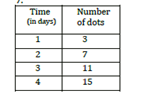       								6) 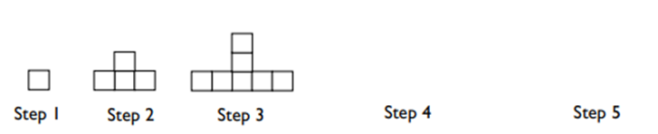 Vanessa has $60 to spend on rides at the state fair. 		8) Each ride costs $4. SetEvaluate the following. Two consecutive terms in an arithmetic sequence are given. Find the recursive function. 	Recursive function: _____________		Recursive function: _____________		Recursive function: _____________GOFor the following problems, two points are given. Plot and label these two points on the graph. Then find the slope (common difference). 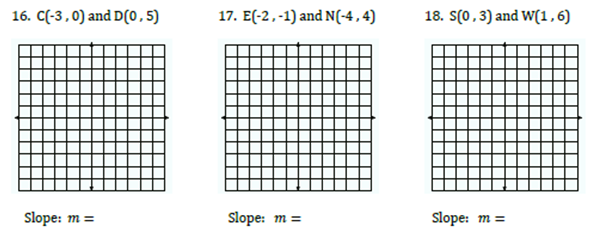 Given the following terms, find the first term and then the explicit formula. Then create the recursive formula.					18) 	Given the recursive formula, create the explicit.                    	Given the explicit formula, create the recursive. 					20)   